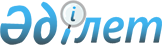 О внесении изменений в решение Шортандинского районного маслихата от 25 декабря 2020 года № С-71/2 "О бюджетах поселков, сельских округов на 2021-2023 годы"Решение Шортандинского районного маслихата Акмолинской области от 26 ноября 2021 года № 7С-15/2
      Шортандинский районный маслихат РЕШИЛ:
      1. Внести в решение Шортандинского районного маслихата "О бюджетах поселков, сельских округов на 2021-2023 годы" от 25 декабря 2020 года № С-71/2 (зарегистрировано в Реестре государственной регистрации нормативных правовых актов под № 8327) следующие изменения:
      подпункты 1), 2) пункта 1 изложить в новой редакции:
      "1) доходы – 183 687,6 тысяч тенге, в том числе:
      налоговые поступления – 34 465 тысяч тенге;
      поступления трансфертов – 149 222,6 тысяч тенге;
      2) затраты – 188 493 тысяч тенге;";
      подпункты 1), 2) пункта 2 изложить в новой редакции:
      "1) доходы – 36 990,6 тысяч тенге, в том числе:
      налоговые поступления – 12 700 тысяч тенге;
      поступления трансфертов – 24 290,6 тысяч тенге;
      2) затраты – 37 490,6 тысяч тенге;";
      подпункты 1), 2) пункта 3 изложить в новой редакции:
      "1) доходы – 84 180,1 тысяч тенге, в том числе:
      налоговые поступления – 12 610 тысяч тенге;
      неналоговые поступления – 407,7 тысяч тенге;
      поступления трансфертов – 71 162,4 тысяч тенге;
      2) затраты – 90 451,7 тысяч тенге;";
      подпункты 1), 2) пункта 4 изложить в новой редакции:
      "1) доходы – 30 806,8 тысяч тенге, в том числе:
      налоговые поступления – 5 000 тысяч тенге;
      поступления трансфертов – 25 806,8 тысяч тенге;
      2) затраты – 34 106,8 тысяч тенге;";
      подпункты 1), 2) пункта 5 изложить в новой редакции:
      "1) доходы – 55 543,5 тысяч тенге, в том числе:
      налоговые поступления – 7 000 тысяч тенге;
      поступления трансфертов – 48 543,5 тысяч тенге;
      2) затраты – 56 943,5 тысяч тенге;";
      подпункты 1), 2) пункта 6 изложить в новой редакции:
      "1) доходы – 36 224,5 тысяч тенге, в том числе:
      налоговые поступления – 4 200 тысяч тенге;
      поступления трансфертов – 32 024,5 тысяч тенге;
      2) затраты – 36 225,1 тысяч тенге;";
      подпункты 1), 2) пункта 7 изложить в новой редакции:
      "1) доходы – 29 123,9 тысяч тенге, в том числе:
      налоговые поступления – 2 800 тысяч тенге;
      поступления трансфертов – 26 323,9 тысяч тенге;
      2) затраты – 29 718 тысяч тенге;";
      подпункты 1), 2) пункта 8 изложить в новой редакции:
      "1) доходы – 19 423,4 тысяч тенге, в том числе:
      налоговые поступления – 5 000 тысяч тенге;
      поступления трансфертов – 14 423,4 тысяч тенге;
      2) затраты – 19 423,4 тысяч тенге;";
      подпункты 1), 2) пункта 9 изложить в новой редакции:
      "1) доходы – 38 982,8 тысяч тенге, в том числе:
      налоговые поступления – 1 730 тысяч тенге;
      поступления трансфертов – 37 252,8 тысяч тенге;
      2) затраты – 39 691,9 тысяч тенге;";
      подпункты 1), 2 пункта 10 изложить в новой редакции:
      "1) доходы – 25 140,1 тысяч тенге, в том числе:
      налоговые поступления – 1 500 тысяч тенге;
      поступления трансфертов – 23 640,1 тысяч тенге;
      2) затраты – 26 040,1 тысяч тенге;";
      подпункты 1), 2) пункта 11 изложить в новой редакции:
      "1) доходы – 17 403,4 тысяч тенге, в том числе:
      налоговые поступления – 1 500 тысяч тенге;
      поступления трансфертов – 15 903,4 тысяч тенге;
      2) затраты – 17 903,4 тысяч тенге;";
      приложения 1, 4, 7, 10, 13, 16, 19, 22, 25, 28, 31, 34, 35, 36 к указанному решению изложить в новой редакции, согласно приложениям 1, 2, 3, 4, 5, 6, 7, 8, 9, 10, 11, 12, 13, 14 к настоящему решению.
      2. Настоящее решение вводится в действие с 1 января 2021 года. Бюджет поселка Шортанды на 2021 год Бюджет поселка Жолымбет на 2021 год Бюджет Дамсинского сельского округа на 2021 год Бюджет Новокубанского сельского округа на 2021 год Бюджет сельского округа Бозайгыр на 2021 год Бюджет сельского округа Бектау на 2021 год Бюджет Петровского сельского округа на 2021 год Бюджет Андреевского сельского округа на 2021 год Бюджет Раевского сельского округа на 2021 год Бюджет Пригородного сельского округа на 2021 год Бюджет Новоселовского сельского округа на 2021 год Целевые трансферты из республиканского бюджета на 2021 год Целевые трансферты из районного бюджета на 2021 год Целевые трансферты из областного бюджета на 2021 год
					© 2012. РГП на ПХВ «Институт законодательства и правовой информации Республики Казахстан» Министерства юстиции Республики Казахстан
				
      Секретарь Шортандинскогорайонного маслихата

Г.Садвокасова
Приложение 1 к решению
Шортандинского районного
маслихата № 7С-15/2
от 26 ноября 2021 годаПриложение 1 к решению
Шортандинского районного
маслихата № С-71/2
от 25 декабря 2020 года
Функциональная группаКатегория
Функциональная группаКатегория
Функциональная группаКатегория
Функциональная группаКатегория
Функциональная группаКатегория
Сумма, тысяч тенге
Функциональная подгруппаКласс 
Функциональная подгруппаКласс 
Функциональная подгруппаКласс 
Функциональная подгруппаКласс 
Сумма, тысяч тенге
Функциональная подгруппаКласс 
Функциональная подгруппаКласс 
Функциональная подгруппаКласс 
Функциональная подгруппаКласс 
Сумма, тысяч тенге
Администратор бюджетных программПодкласс 
Администратор бюджетных программПодкласс 
Администратор бюджетных программПодкласс 
Сумма, тысяч тенге
Администратор бюджетных программПодкласс 
Администратор бюджетных программПодкласс 
Администратор бюджетных программПодкласс 
Сумма, тысяч тенге
Программа
Программа
Сумма, тысяч тенге
1
2
3
4
5
6
I. Доходы
183687,6
1
Налоговые поступления
34465
01
Подоходный налог 
6000
2
Индивидуальный подоходный налог
6000
04
Hалоги на собственность
28465
1
Hалоги на имущество
1600
3
Земельный налог
2234,5
4
Hалог на транспортные средства
24630,5
4
Поступления трансфертов 
149222,6
02
Трансферты из вышестоящих органов государственного управления
149222,6
3
Трансферты из районного (города областного значения) бюджета
149222,6
II. Затраты
188493
01
Государственные услуги общего характера
37699,5
1
Представительные, исполнительные и другие органы, выполняющие общие функции государственного управления
37699,5
124
Аппарат акима города районного значения, села, поселка, сельского округа
37699,5
001
Услуги по обеспечению деятельности акима города районного значения, села, поселка сельского округа
37699,5
06
Социальная помощь и социальное обеспечение
1610
2
Социальная помощь
1610
124
Аппарат акима города районного значения, села, поселка, сельского округа
1610
003
Оказание социальной помощи нуждающимся гражданам на дому
1610
07
Жилищно-коммунальное хозяйство
138178,1
3
Благоустройство населенных пунктов
138178,1
124
Аппарат акима города районного значения, села, поселка, сельского округа
138178,1
008
Освещение улиц в населенных пунктах
16702
009
Обеспечение санитарии населенных пунктов
3485,8
010
Содержание мест захоронений и погребение безродных
75
011
Благоустройство и озеленение населенных пунктов
117915,3
12
Транспорт и коммуникации
11000
1
Автомобильный транспорт
11000
124
Аппарат акима города районного значения, села, поселка, сельского округа
11000
013
Обеспечение функционирования автомобильных дорог в городах районного значения, селах, поселках, сельских округах
11000
15
Трансферты
5,4
1
Трансферты
5,4
124
Аппарат акима города районного значения, села, поселка, сельского округа
5,4
048
Возврат неиспользованных (недоиспользованных) целевых трансфертов
5,4
III. Чистое бюджетное кредитование
0
Бюджетные кредиты
0
ІV. Сальдо по операциям с финансовыми активами 
0
Приобретение финансовых активов 
0
V. Дефицит (профицит) бюджета
-4805,4
VI. Финансирование дефицита (использование профицита) бюджета
4805,4Приложение 2 к решению
Шортандинского районного
маслихата № 7С-15/2
от 26 ноября 2021 годаПриложение 4 к решению
Шортандинского районного
маслихата № С-71/2
от 25 декабря 2020 года
Функциональная группаКатегория
Функциональная группаКатегория
Функциональная группаКатегория
Функциональная группаКатегория
Функциональная группаКатегория
Сумма, тысяч тенге
Функциональная подгруппаКласс 
Функциональная подгруппаКласс 
Функциональная подгруппаКласс 
Функциональная подгруппаКласс 
Сумма, тысяч тенге
Функциональная подгруппаКласс 
Функциональная подгруппаКласс 
Функциональная подгруппаКласс 
Функциональная подгруппаКласс 
Сумма, тысяч тенге
Администратор бюджетных программПодкласс 
Администратор бюджетных программПодкласс 
Администратор бюджетных программПодкласс 
Сумма, тысяч тенге
Администратор бюджетных программПодкласс 
Администратор бюджетных программПодкласс 
Администратор бюджетных программПодкласс 
Сумма, тысяч тенге
Программа
Программа
Сумма, тысяч тенге
1
2
3
4
5
6
I. Доходы
36990,6
1
Налоговые поступления
12700
04
Hалоги на собственность
12700
1
Hалоги на имущество
500
3
Земельный налог
1340
4
Hалог на транспортные средства
10860
4
Поступления трансфертов 
24290,6
02
Трансферты из вышестоящих органов государственного управления
24290,6
3
Трансферты из районного (города областного значения) бюджета
24290,6
II. Затраты
37490,6
01
Государственные услуги общего характера
24744,6
1
Представительные, исполнительные и другие органы, выполняющие общие функции государственного управления
24744,6
124
Аппарат акима города районного значения, села, поселка, сельского округа
24744,6
001
Услуги по обеспечению деятельности акима города районного значения, села, поселка сельского округа
24744,6
06
Социальная помощь и социальное обеспечение
2209
2
Социальная помощь
2209
124
Аппарат акима города районного значения, села, поселка, сельского округа
2209
003
Оказание социальной помощи нуждающимся гражданам на дому
2209
07
Жилищно-коммунальное хозяйство
7437
3
Благоустройство населенных пунктов
7437
124
Аппарат акима города районного значения, села, поселка, сельского округа
7437
008
Освещение улиц в населенных пунктах
1400
011
Благоустройство и озеленение населенных пунктов
6037
12
Транспорт и коммуникации
3100
1
Автомобильный транспорт
3100
124
Аппарат акима города районного значения, села, поселка, сельского округа
3100
013
Обеспечение функционирования автомобильных дорог в городах районного значения, селах, поселках, сельских округах
3100
III. Чистое бюджетное кредитование
0
Бюджетные кредиты
0
ІV. Сальдо по операциям с финансовыми активами 
0
Приобретение финансовых активов 
0
V. Дефицит (профицит) бюджета
-500
VI. Финансирование дефицита (использование профицита) бюджета
500Приложение 3 к решению
Шортандинского районного
маслихата № 7С-15/2
от 26 ноября 2021 годаПриложение 7 к решению
Шортандинского районного
маслихата № С-71/2
от 25 декабря 2020 года
Функциональная группаКатегория
Функциональная группаКатегория
Функциональная группаКатегория
Функциональная группаКатегория
Функциональная группаКатегория
Сумма, тысяч тенге
Функциональная подгруппаКласс 
Функциональная подгруппаКласс 
Функциональная подгруппаКласс 
Функциональная подгруппаКласс 
Сумма, тысяч тенге
Функциональная подгруппаКласс 
Функциональная подгруппаКласс 
Функциональная подгруппаКласс 
Функциональная подгруппаКласс 
Сумма, тысяч тенге
Администратор бюджетных программПодкласс 
Администратор бюджетных программПодкласс 
Администратор бюджетных программПодкласс 
Сумма, тысяч тенге
Администратор бюджетных программПодкласс 
Администратор бюджетных программПодкласс 
Администратор бюджетных программПодкласс 
Сумма, тысяч тенге
Программа
Программа
Сумма, тысяч тенге
1
2
3
4
5
6
I. Доходы
84180,1
1
Налоговые поступления
12610
01
Подоходный налог 
443,2
2
Индивидуальный подоходный налог
443,2
04
Hалоги на собственность
12096,8
1
Hалоги на имущество
1238
3
Земельный налог
1550
4
Hалог на транспортные средства
9308,8
05
Внутренние налоги на товары, работы и услуги
70
4
Сборы за ведение предпринимательской и профессиональной деятельности
70
2
Неналоговые поступления
407,7
06
Прочие неналоговые поступления
407,7
1
Прочие неналоговые поступления
407,7
4
Поступления трансфертов 
71162,4
02
Трансферты из вышестоящих органов государственного управления
71162,4
3
Трансферты из районного (города областного значения) бюджета
71162,4
II. Затраты
90451,7
01
Государственные услуги общего характера
42855
1
Представительные, исполнительные и другие органы, выполняющие общие функции государственного управления
42855
124
Аппарат акима города районного значения, села, поселка, сельского округа
42855
001
Услуги по обеспечению деятельности акима города районного значения, села, поселка сельского округа
37256
022
Капитальные расходы государственного органа
5599
06
Социальная помощь и социальное обеспечение
465,5
2
Социальная помощь
465,5
124
Аппарат акима города районного значения, села, поселка, сельского округа
465,5
003
Оказание социальной помощи нуждающимся гражданам на дому
465,5
07
Жилищно-коммунальное хозяйство
41374,6
3
Благоустройство населенных пунктов
41374,6
124
Аппарат акима города районного значения, села, поселка, сельского округа
41374,6
008
Освещение улиц в населенных пунктах
5109,2
009
Обеспечение санитарии населенных пунктов
2300
010
Содержание мест захоронений и погребение безродных
100
011
Благоустройство и озеленение населенных пунктов
33865,4
12
Транспорт и коммуникации
5756
1
Автомобильный транспорт
5756
124
Аппарат акима города районного значения, села, поселка, сельского округа
5756
013
Обеспечение функционирования автомобильных дорог в городах районного значения, селах, поселках, сельских округах
5756
15
Трансферты
0,6
1
Трансферты
0,6
124
Аппарат акима города районного значения, села, поселка, сельского округа
0,6
048
Возврат неиспользованных (недоиспользованных) целевых трансфертов
0,6
III. Чистое бюджетное кредитование
0
Бюджетные кредиты
0
ІV. Сальдо по операциям с финансовыми активами 
0
Приобретение финансовых активов 
0
V. Дефицит (профицит) бюджета
-6271,6
VI. Финансирование дефицита (использование профицита) бюджета
6271,6Приложение 4 к решению
Шортандинского районного
маслихата № 7С-15/2
от 26 ноября 2021 годаПриложение 10 к решению
Шортандинского районного
маслихата № С-71/2
от 25 декабря 2020 года
Функциональная группаКатегория 
Функциональная группаКатегория 
Функциональная группаКатегория 
Функциональная группаКатегория 
Функциональная группаКатегория 
Сумма, тысяч тенге
Функциональная подгруппаКласс 
Функциональная подгруппаКласс 
Функциональная подгруппаКласс 
Функциональная подгруппаКласс 
Сумма, тысяч тенге
Функциональная подгруппаКласс 
Функциональная подгруппаКласс 
Функциональная подгруппаКласс 
Функциональная подгруппаКласс 
Сумма, тысяч тенге
Администратор бюджетных программПодкласс 
Администратор бюджетных программПодкласс 
Администратор бюджетных программПодкласс 
Сумма, тысяч тенге
Администратор бюджетных программПодкласс 
Администратор бюджетных программПодкласс 
Администратор бюджетных программПодкласс 
Сумма, тысяч тенге
Программа
Программа
Сумма, тысяч тенге
1
2
3
4
5
6
I. Доходы
30806,8
1
Налоговые поступления
5000
04
Hалоги на собственность
5000
1
Hалоги на имущество
100
3
Земельный налог
500
4
Hалог на транспортные средства
4400
4
Поступления трансфертов 
25806,8
02
Трансферты из вышестоящих органов государственного управления
25806,8
3
Трансферты из районного (города областного значения) бюджета
25806,8
II. Затраты
34106,8
01
Государственные услуги общего характера
24660,4
1
Представительные, исполнительные и другие органы, выполняющие общие функции государственного управления
23860,4
124
Аппарат акима города районного значения, села, поселка, сельского округа
23860,4
001
Услуги по обеспечению деятельности акима города районного значения, села, поселка, сельского округа
18970,4
022
Капитальные расходы государственного органа
4890
2
Финансовая деятельность
800
124
Аппарат акима города районного значения, села, поселка, сельского округа
800
053
Управление коммунальным имуществом города районного значения, села, поселка, сельского округа
800
06
Социальная помощь и социальное обеспечение
815
2
Социальная помощь
815
124
Аппарат акима города районного значения, села, поселка, сельского округа
815
003
Оказание социальной помощи нуждающимся гражданам на дому
815
07
Жилищно-коммунальное хозяйство
5731,4
3
Благоустройство населенных пунктов
5731,4
124
Аппарат акима города районного значения, села, поселка, сельского округа
5731,4
008
Освещение улиц в населенных пунктах
500
009
Обеспечение санитарии населенных пунктов
200
011
Благоустройство и озеленение населенных пунктов
5031,4
12
Транспорт и коммуникации
2900
1
Автомобильный транспорт
2900
124
Аппарат акима района в городе, города районного значения, поселка, села, сельского округа
2900
013
Обеспечение функционирования автомобильных дорог в городах районного значения, поселках, селах, сельских округах
2900
III. Чистое бюджетное кредитование
0
Бюджетные кредиты
0
ІV. Сальдо по операциям с финансовыми активами 
0
Приобретение финансовых активов 
0
V. Дефицит (профицит) бюджета
-3300
VI. Финансирование дефицита (использование профицита) бюджета
3300Приложение 5 к решению
Шортандинского районного
маслихата № 7С-15/2
от 26 ноября 2021 годаПриложение 13 к решению
Шортандинского районного
маслихата № С-71/2
от 25 декабря 2020 года
Функциональная группаКатегория 
Функциональная группаКатегория 
Функциональная группаКатегория 
Функциональная группаКатегория 
Функциональная группаКатегория 
Сумма, тысяч тенге
Функциональная подгруппаКласс 
Функциональная подгруппаКласс 
Функциональная подгруппаКласс 
Функциональная подгруппаКласс 
Сумма, тысяч тенге
Функциональная подгруппаКласс 
Функциональная подгруппаКласс 
Функциональная подгруппаКласс 
Функциональная подгруппаКласс 
Сумма, тысяч тенге
Администратор бюджетных программПодкласс 
Администратор бюджетных программПодкласс 
Администратор бюджетных программПодкласс 
Сумма, тысяч тенге
Администратор бюджетных программПодкласс 
Администратор бюджетных программПодкласс 
Администратор бюджетных программПодкласс 
Сумма, тысяч тенге
Программа
Программа
Сумма, тысяч тенге
1
2
3
4
5
6
I. Доходы
55543,5
1
Налоговые поступления
7000
04
Hалоги на собственность
7000
1
Hалоги на имущество
400
3
Земельный налог
1600
4
Hалог на транспортные средства
5000
4
Поступления трансфертов 
48543,5
02
Трансферты из вышестоящих органов государственного управления
48543,5
3
Трансферты из районного (города областного значения) бюджета
48543,5
II. Затраты
56943,5
01
Государственные услуги общего характера
23108,3
1
Представительные, исполнительные и другие органы, выполняющие общие функции государственного управления
23108,3
124
Аппарат акима города районного значения, села, поселка, сельского округа
23108,3
001
Услуги по обеспечению деятельности акима города районного значения, села, поселка, сельского округа
23108,3
06
Социальная помощь и социальное обеспечение
2411
2
Социальная помощь
2411
124
Аппарат акима города районного значения, села, поселка, сельского округа
2411
003
Оказание социальной помощи нуждающимся гражданам на дому
2411
07
Жилищно-коммунальное хозяйство
21683,2
3
Благоустройство населенных пунктов
21683,2
124
Аппарат акима города районного значения, села, поселка, сельского округа
21683,2
008
Освещение улиц в населенных пунктах
10450
009
Обеспечение санитарии населенных пунктов
2200
011
Благоустройство и озеленение населенных пунктов
9033,2
12
Транспорт и коммуникации
9741
1
Автомобильный транспорт
9741
124
Аппарат акима района в городе, города районного значения, поселка, села, сельского округа
9741
013
Обеспечение функционирования автомобильных дорог в городах районного значения, поселках, селах, сельских округах
9741
III. Чистое бюджетное кредитование
0
Бюджетные кредиты
0
ІV. Сальдо по операциям с финансовыми активами 
0
Приобретение финансовых активов 
0
V. Дефицит (профицит) бюджета
-1400
VI. Финансирование дефицита (использование профицита) бюджета
1400Приложение 6 к решению
Шортандинского районного
маслихата № 7С-15/2
от 26 ноября 2021 годаПриложение 16 к решению
Шортандинского районного
маслихата № С-71/2
от 25 декабря 2020 года
Функциональная группаКатегория 
Функциональная группаКатегория 
Функциональная группаКатегория 
Функциональная группаКатегория 
Функциональная группаКатегория 
Сумма, тысяч тенге
Функциональная подгруппаКласс 
Функциональная подгруппаКласс 
Функциональная подгруппаКласс 
Функциональная подгруппаКласс 
Сумма, тысяч тенге
Функциональная подгруппаКласс 
Функциональная подгруппаКласс 
Функциональная подгруппаКласс 
Функциональная подгруппаКласс 
Сумма, тысяч тенге
Администратор бюджетных программПодкласс 
Администратор бюджетных программПодкласс 
Администратор бюджетных программПодкласс 
Сумма, тысяч тенге
Администратор бюджетных программПодкласс 
Администратор бюджетных программПодкласс 
Администратор бюджетных программПодкласс 
Сумма, тысяч тенге
Программа
Программа
Сумма, тысяч тенге
1
2
3
4
5
6
I. Доходы
36224,5
1
Налоговые поступления
4200
01
Подоходный налог 
18
2
Индивидуальный подоходный налог
18
04
Hалоги на собственность
4182
1
Hалоги на имущество
384
3
Земельный налог
75
4
Hалог на транспортные средства
3723
4
Поступления трансфертов 
32024,5
02
Трансферты из вышестоящих органов государственного управления
32024,5
3
Трансферты из районного (города областного значения) бюджета
32024,5
II. Затраты
36225,1
01
Государственные услуги общего характера
23797,5
1
Представительные, исполнительные и другие органы, выполняющие общие функции государственного управления
23797,5
124
Аппарат акима города районного значения, села, поселка, сельского округа
23797,5
001
Услуги по обеспечению деятельности акима города районного значения, села, поселка, сельского округа
23797,5
06
Социальная помощь и социальное обеспечение
1547
2
Социальная помощь
1547
124
Аппарат акима города районного значения, села, поселка, сельского округа
1547
003
Оказание социальной помощи нуждающимся гражданам на дому
1547
07
Жилищно-коммунальное хозяйство
7350
3
Благоустройство населенных пунктов
7350
124
Аппарат акима города районного значения, села, поселка, сельского округа
7350
008
Освещение улиц в населенных пунктах
1500
009
Обеспечение санитарии населенных пунктов
200
011
Благоустройство и озеленение населенных пунктов
5650
12
Транспорт и коммуникации
3530
1
Автомобильный транспорт
3530
124
Аппарат акима района в городе, города районного значения, поселка, села, сельского округа
3530
013
Обеспечение функционирования автомобильных дорог в городах районного значения, поселках, селах, сельских округах
3530
15
Трансферты
0,6
1
Трансферты
0,6
124
Аппарат акима города районного значения, села, поселка, сельского округа
0,6
048
Возврат неиспользованных (недоиспользованных) целевых трансфертов
0,6
III. Чистое бюджетное кредитование
0
Бюджетные кредиты
0
ІV. Сальдо по операциям с финансовыми активами 
0
Приобретение финансовых активов 
0
V. Дефицит (профицит) бюджета
-0,6
VI. Финансирование дефицита (использование профицита) бюджета
0,6Приложение 7 к решению
Шортандинского районного
маслихата № 7С-15/2
от 26 ноября 2021 годаПриложение 19 к решению
Шортандинского районного
маслихата № С-71/2
от 25 декабря 2020 года
Функциональная группаКатегория 
Функциональная группаКатегория 
Функциональная группаКатегория 
Функциональная группаКатегория 
Функциональная группаКатегория 
Сумма, тысяч тенге
Функциональная подгруппаКласс 
Функциональная подгруппаКласс 
Функциональная подгруппаКласс 
Функциональная подгруппаКласс 
Сумма, тысяч тенге
Функциональная подгруппаКласс 
Функциональная подгруппаКласс 
Функциональная подгруппаКласс 
Функциональная подгруппаКласс 
Сумма, тысяч тенге
Администратор бюджетных программПодкласс 
Администратор бюджетных программПодкласс 
Администратор бюджетных программПодкласс 
Сумма, тысяч тенге
Администратор бюджетных программПодкласс 
Администратор бюджетных программПодкласс 
Администратор бюджетных программПодкласс 
Сумма, тысяч тенге
Программа
Программа
Сумма, тысяч тенге
1
2
3
4
5
6
I. Доходы
29123,9
1
Налоговые поступления
2800
04
Hалоги на собственность
2800
1
Hалоги на имущество
100
3
Земельный налог
200
4
Hалог на транспортные средства
2500
4
Поступления трансфертов 
26323,9
02
Трансферты из вышестоящих органов государственного управления
26323,9
3
Трансферты из районного (города областного значения) бюджета
26323,9
II. Затраты
29718
01
Государственные услуги общего характера
17817,9
1
Представительные, исполнительные и другие органы, выполняющие общие функции государственного управления
17817,9
124
Аппарат акима города районного значения, села, поселка, сельского округа
17817,9
001
Услуги по обеспечению деятельности акима города районного значения, села, поселка, сельского округа
17817,9
07
Жилищно-коммунальное хозяйство
8800
3
Благоустройство населенных пунктов
8800
124
Аппарат акима города районного значения, села, поселка, сельского округа
8800
009
Обеспечение санитарии населенных пунктов
700
011
Благоустройство и озеленение населенных пунктов
8100
12
Транспорт и коммуникации
3100
1
Автомобильный транспорт
3100
124
Аппарат акима района в городе, города районного значения, поселка, села, сельского округа
3100
013
Обеспечение функционирования автомобильных дорог в городах районного значения, поселках, селах, сельских округах
3100
15
Трансферты
0,1
1
Трансферты
0,1
124
Аппарат акима города районного значения, села, поселка, сельского округа
0,1
048
Возврат неиспользованных (недоиспользованных) целевых трансфертов
0,1
III. Чистое бюджетное кредитование
0
Бюджетные кредиты
0
ІV. Сальдо по операциям с финансовыми активами 
0
Приобретение финансовых активов 
0
V. Дефицит (профицит) бюджета
-594,1
VI. Финансирование дефицита (использование профицита) бюджета
594,1Приложение 8 к решению
Шортандинского районного
маслихата № 7С-15/2
от 26 ноября 2021 годаПриложение 22 к решению
Шортандинского районного
маслихата № С-71/2
от 25 декабря 2020 года
Функциональная группаКатегория 
Функциональная группаКатегория 
Функциональная группаКатегория 
Функциональная группаКатегория 
Функциональная группаКатегория 
Сумма, тысяч тенге
Функциональная подгруппаКласс 
Функциональная подгруппаКласс 
Функциональная подгруппаКласс 
Функциональная подгруппаКласс 
Сумма, тысяч тенге
Функциональная подгруппаКласс 
Функциональная подгруппаКласс 
Функциональная подгруппаКласс 
Функциональная подгруппаКласс 
Сумма, тысяч тенге
Администратор бюджетных программПодкласс 
Администратор бюджетных программПодкласс 
Администратор бюджетных программПодкласс 
Сумма, тысяч тенге
Администратор бюджетных программПодкласс 
Администратор бюджетных программПодкласс 
Администратор бюджетных программПодкласс 
Сумма, тысяч тенге
Программа
Программа
Сумма, тысяч тенге
1
2
3
4
5
6
I. Доходы
19423,4
1
Налоговые поступления
5000
04
Hалоги на собственность
5000
1
Hалоги на имущество
100
3
Земельный налог
3000
4
Hалог на транспортные средства
1900
4
Поступления трансфертов 
14423,4
02
Трансферты из вышестоящих органов государственного управления
14423,4
3
Трансферты из районного (города областного значения) бюджета
14423,4
II. Затраты
19423,4
01
Государственные услуги общего характера
15472,4
1
Представительные, исполнительные и другие органы, выполняющие общие функции государственного управления
15472,4
124
Аппарат акима города районного значения, села, поселка, сельского округа
15472,4
001
Услуги по обеспечению деятельности акима города районного значения, села, поселка, сельского округа
15472,4
06
Социальная помощь и социальное обеспечение
740
2
Социальная помощь
740
124
Аппарат акима города районного значения, села, поселка, сельского округа
740
003
Оказание социальной помощи нуждающимся гражданам на дому
740
07
Жилищно-коммунальное хозяйство
3211
3
Благоустройство населенных пунктов
3211
124
Аппарат акима города районного значения, села, поселка, сельского округа
3211
008
Освещение улиц в населенных пунктах
2811
009
Обеспечение санитарии населенных пунктов
200
011
Благоустройство и озеленение населенных пунктов
200
III. Чистое бюджетное кредитование
0
Бюджетные кредиты
0
ІV. Сальдо по операциям с финансовыми активами 
0
Приобретение финансовых активов 
0
V. Дефицит (профицит) бюджета
0
VI. Финансирование дефицита (использование профицита) бюджета
0Приложение 9 к решению
Шортандинского районного
маслихата № 7С-15/2
от 26 ноября 2021 годаПриложение 25 к решению
Шортандинского районного
маслихата № С-71/2
от 25 декабря 2020 года
Функциональная группаКатегория 
Функциональная группаКатегория 
Функциональная группаКатегория 
Функциональная группаКатегория 
Функциональная группаКатегория 
Сумма, тысяч тенге
Функциональная подгруппа
Функциональная подгруппа
Функциональная подгруппа
Функциональная подгруппа
Сумма, тысяч тенге
Класс 
Класс 
Класс 
Класс 
Сумма, тысяч тенге
Администратор бюджетных программ
Администратор бюджетных программ
Администратор бюджетных программ
Сумма, тысяч тенге
Подкласс 
Подкласс 
Подкласс 
Сумма, тысяч тенге
Программа
Программа
Сумма, тысяч тенге
1
2
3
4
5
6
I. Доходы
38982,8
1
Налоговые поступления
1730
04
Hалоги на собственность
1730
1
Hалоги на имущество
100
3
Земельный налог
18,4
4
Hалог на транспортные средства
1611,6
4
Поступления трансфертов 
37252,8
02
Трансферты из вышестоящих органов государственного управления
37252,8
3
Трансферты из районного (города областного значения) бюджета
37252,8
II. Затраты
39691,9
01
Государственные услуги общего характера
16322,5
1
Представительные, исполнительные и другие органы, выполняющие общие функции государственного управления
16322,5
124
Аппарат акима города районного значения, села, поселка, сельского округа
16322,5
001
Услуги по обеспечению деятельности акима города районного значения, села, поселка, сельского округа
16322,5
06
Социальная помощь и социальное обеспечение
473
2
Социальная помощь
473
124
Аппарат акима города районного значения, села, поселка, сельского округа
473
003
Оказание социальной помощи нуждающимся гражданам на дому
473
07
Жилищно-коммунальное хозяйство
4196,4
3
Благоустройство населенных пунктов
4196,4
124
Аппарат акима города районного значения, села, поселка, сельского округа
4196,4
008
Освещение улиц в населенных пунктах
1917,9
009
Обеспечение санитарии населенных пунктов
1658,5
011
Благоустройство и озеленение населенных пунктов
620
12
Транспорт и коммуникации
3300
1
Автомобильный транспорт
3300
124
Аппарат акима района в городе, города районного значения, поселка, села, сельского округа
3300
013
Обеспечение функционирования автомобильных дорог в городах районного значения, поселках, селах, сельских округах
3300
13
Прочие
15400
9
Прочие
15400
124
Аппарат акима города районного значения, села, поселка, сельского округа
15400
057
Реализация мероприятий по социальной и инженерной инфраструктуре в сельских населенных пунктах в рамках проекта "Ауыл-Ел бесігі"
15400
III. Чистое бюджетное кредитование
0
Бюджетные кредиты
0
ІV. Сальдо по операциям с финансовыми активами 
0
Приобретение финансовых активов 
0
V. Дефицит (профицит) бюджета
-709,1
VI. Финансирование дефицита (использование профицита) бюджета
709,1Приложение 10 к решению
Шортандинского районного
маслихата № 7С-15/2
от 26 ноября 2021 годаПриложение 28 к решению
Шортандинского районного
маслихата № С-71/2
от 25 декабря 2020 года
Функциональная группа
Категория 
Функциональная группа
Категория 
Функциональная группа
Категория 
Функциональная группа
Категория 
Функциональная группа
Категория 
Сумма, тысяч тенге
Функциональная подгруппа
Функциональная подгруппа
Функциональная подгруппа
Функциональная подгруппа
Сумма, тысяч тенге
Класс 
Класс 
Класс 
Класс 
Сумма, тысяч тенге
Администратор бюджетных программ
Администратор бюджетных программ
Администратор бюджетных программ
Сумма, тысяч тенге
Подкласс 
Подкласс 
Подкласс 
Сумма, тысяч тенге
Программа
Программа
Сумма, тысяч тенге
1
2
3
4
5
6
I. Доходы
25140,1
1
Налоговые поступления
1500
04
Hалоги на собственность
1500
1
Hалоги на имущество
100
3
Земельный налог
300
4
Hалог на транспортные средства
1100
4
Поступления трансфертов 
23640,1
02
Трансферты из вышестоящих органов государственного управления
23640,1
3
Трансферты из районного (города областного значения) бюджета
23640,1
II. Затраты
26040,1
01
Государственные услуги общего характера
17971,5
1
Представительные, исполнительные и другие органы, выполняющие общие функции государственного управления
17971,5
124
Аппарат акима города районного значения, села, поселка, сельского округа
17971,5
001
Услуги по обеспечению деятельности акима города районного значения, села, поселка, сельского округа
17971,5
06
Социальная помощь и социальное обеспечение
414,2
2
Социальная помощь
414,2
124
Аппарат акима города районного значения, села, поселка, сельского округа
414,2
003
Оказание социальной помощи нуждающимся гражданам на дому
414,2
07
Жилищно-коммунальное хозяйство
1496,4
3
Благоустройство населенных пунктов
1496,4
124
Аппарат акима города районного значения, села, поселка, сельского округа
1496,4
008
Освещение улиц в населенных пунктах
300
009
Обеспечение санитарии населенных пунктов
200
011
Благоустройство и озеленение населенных пунктов
996,4
12
Транспорт и коммуникации
6158
1
Автомобильный транспорт
6158
124
Аппарат акима района в городе, города районного значения, поселка, села, сельского округа
6158
013
Обеспечение функционирования автомобильных дорог в городах районного значения, поселках, селах, сельских округах
6158
III. Чистое бюджетное кредитование
0
Бюджетные кредиты
0
ІV. Сальдо по операциям с финансовыми активами 
0
Приобретение финансовых активов 
0
V. Дефицит (профицит) бюджета
-900
VI. Финансирование дефицита (использование профицита) бюджета
900Приложение 11 к решению
Шортандинского районного
маслихата № 7С-15/2
от 26 ноября 2021 годаПриложение 31 к решению
Шортандинского районного
маслихата № С-71/2
от 25 декабря 2020 года
Функциональная группаКатегория 
Функциональная группаКатегория 
Функциональная группаКатегория 
Функциональная группаКатегория 
Функциональная группаКатегория 
Сумма, тысяч тенге
Функциональная подгруппаКласс 
Функциональная подгруппаКласс 
Функциональная подгруппаКласс 
Функциональная подгруппаКласс 
Сумма, тысяч тенге
Функциональная подгруппаКласс 
Функциональная подгруппаКласс 
Функциональная подгруппаКласс 
Функциональная подгруппаКласс 
Сумма, тысяч тенге
Администратор бюджетных программПодкласс 
Администратор бюджетных программПодкласс 
Администратор бюджетных программПодкласс 
Сумма, тысяч тенге
Администратор бюджетных программПодкласс 
Администратор бюджетных программПодкласс 
Администратор бюджетных программПодкласс 
Сумма, тысяч тенге
Программа
Программа
Сумма, тысяч тенге
1
2
3
4
5
6
I. Доходы
17403,4
1
Налоговые поступления
1500
04
Hалоги на собственность
1500
1
Hалоги на имущество
100
3
Земельный налог
50
4
Hалог на транспортные средства
1350
4
Поступления трансфертов 
15903,4
02
Трансферты из вышестоящих органов государственного управления
15903,4
3
Трансферты из районного (города областного значения) бюджета
15903,4
II. Затраты
17903,4
01
Государственные услуги общего характера
11919,4
1
Представительные, исполнительные и другие органы, выполняющие общие функции государственного управления
11919,4
124
Аппарат акима города районного значения, села, поселка, сельского округа
11919,4
001
Услуги по обеспечению деятельности акима города районного значения, села, поселка, сельского округа
11791,4
022
Капитальные расходы государственного органа
128
07
Жилищно-коммунальное хозяйство
2028
3
Благоустройство населенных пунктов
2028
124
Аппарат акима города районного значения, села, поселка, сельского округа
2028
009
Обеспечение санитарии населенных пунктов
200
011
Благоустройство и озеленение населенных пунктов
1828
12
Транспорт и коммуникации
3956
1
Автомобильный транспорт
3956
124
Аппарат акима района в городе, города районного значения, поселка, села, сельского округа
3956
013
Обеспечение функционирования автомобильных дорог в городах районного значения, поселках, селах, сельских округах
3956
III. Чистое бюджетное кредитование
0
Бюджетные кредиты
0
ІV. Сальдо по операциям с финансовыми активами 
0
Приобретение финансовых активов 
0
V. Дефицит (профицит) бюджета
-500
VI. Финансирование дефицита (использование профицита) бюджета
500Приложение 12 к решению
Шортандинского районного
маслихата № 7С-15/2
от 26 ноября 2021 годаПриложение 34 к решению
Шортандинского районного
маслихата № С-71/2
от 25 декабря 2020 года
Наименование
Сумма, тысяч тенге
Целевые текущие трансферты
3126
в том числе:
на повышение заработной платы работников государственных организаций: медико-социальных учреждений стационарного и полустационарного типов, организаций надомного обслуживания, временного пребывания, центров занятости населения, в том числе:
3126
поселок Шортанды
331
поселок Жолымбет
512
Дамсинский сельский округ
173
Новокубанский сельский округ
189
сельский округ Бозайгыр
819
сельский округ Бектау
630
Андреевский сельский округ
142
Раевский сельский округ
152
Пригородный сельский округ
178Приложение 13 к решению
Шортандинского районного
маслихата № 7С-15/2
от 26 ноября 2021 годаПриложение 35 к решению
Шортандинского районного
маслихата № С-71/2
от 25 декабря 2020 года
Наименование
Сумма, тысяч тенге
Целевые текущие трансферты
238789,3
в том числе:
на освещение улиц в населенных пунктах Раевского сельского округа
1917,9
на освещение улиц в населенных пунктах Пригородного сельского округа
300
на освещение улиц в населенных пунктах Дамсинского сельского округа
4500
на освещение улиц в населенных пунктах Андреевского сельского округа
2811
на освещение улиц в населенных пунктах сельского округа Бектау
1500
на освещение улиц в населенных пунктах сельского округа Бозайгыр
9950
на освещение улиц в поселке Шортанды
7400
на обеспечение санитарии в поселке Шортанды
3185,8
на обеспечение санитарии в сельском округе Бозайгыр 
2000
на обеспечение санитарии в Раевском сельском округе
1458,5
на обеспечение санитарии в Дамсинском сельском округе
2000
на обеспечение санитарии в Петровском сельском округе
500
на благоустройство поселка Шортанды 
59265,3
на благоустройство Пригородного сельского округа 
496,4
на благоустройство Дамсинского сельского округа
21291,7
на благоустройство Новоселовского сельского округа
1300
на благоустройство сельского округа Бектау
5400
на благоустройство поселка Жолымбет
3737
на благоустройство сельского округа Бозайгыр
1577,2
на благоустройство Раевского сельского округа
420
на благоустройство Новокубанского сельского округа
4831,4
на благоустройство Петровского сельского округа
7700
на обеспечение функционирования автомобильных дорог сельского округа Бектау
3030
на обеспечение функционирования автомобильных дорог сельского округа Бозайгыр
9241
на обеспечение функционирования автомобильных дорог Дамсинского сельского округа
5256
на обеспечение функционирования автомобильных дорог поселка Шортанды
10000
на обеспечение функционирования автомобильных дорог Пригородного сельского округа
4758
на обеспечение функционирования автомобильных дорог Новоселовского сельского округа
2400
на обеспечение функционирования автомобильных дорог поселка Жолымбет
2900
на обеспечение функционирования автомобильных дорог Раевского сельского округа
2800
на обеспечение функционирования автомобильных дорог Новокубанского сельского округа
2400
на обеспечение функционирования автомобильных дорог Петровского сельского округа
2800
на содержание аппарата акима Раевского сельского округа
1518,4
на содержание аппарата акима Петровского сельского округа
2199,9
на содержание аппарата Дамсинского сельского округа
14338
на содержание аппарата Пригородного сельского округа
2493,7
на содержание аппарата Новоселовского сельского округа
1059,4
на содержание аппарата Андреевского сельского округа
1075,4
на содержание аппарата Новокубанского сельского округа
421,4
на содержание аппарата акима поселка Шортанды
7099,5
на содержание аппарата акима поселка Жолымбет
4732,6
на содержание аппарата акима сельского округа Бектау
8130,5
на содержание аппарата акима сельского округа Бозайгыр
4325,3
на приобретение служебного автомобиля для акимата Новокубанского сельского округа
2140
на капитальные расходы аппарата акима Новоселовского сельского округа
128Приложение 14 к решению
Шортандинского районного
маслихата № 7С-15/2
от 26 ноября 2021 годаПриложение 36 к решению
Шортандинского районного
маслихата № С-71/2
от 25 декабря 2020 года
Наименование
Сумма, тысяч тенге
Целевые текущие трансферты
103570,7
в том числе:
на установку спортивных площадок объектов спорта, в том числе:
5556
на установку спортивной площадки в селе Бозайгыр
5556
на реализацию мероприятий по социальной и инженерной инфраструктуре в сельских населенных пунктах в рамках проекта "Ауыл-Ел бесігі", в том числе:
15400
на установку спортивной площадки в селе Раевка
15400
на благоустройство населенных пунктов, в том числе:
52414,7
на текущий ремонт тротуара в поселке Шортанды по улице 30 лет Победы и улице Александра Пушкина
25000
на устройство детской игровой площадки в поселке Шортанды по улице Феликса Дзержинского 2А
10000
на устройство детской игровой площадки в поселке Шортанды по улице Михаила Лермонтова 18
7900
на устройство детской игровой площадки в поселке Научный по улице Мерей
9514,7
на оплату труда государственных служащих, в том числе:
30200
на оплату труда государственных служащих аппарата акима поселка Шортанды
5000
на оплату труда государственных служащих аппарата акима поселка Жолымбет
3000
на оплату труда государственных служащих аппарата акима Дамсинского сельского округа
3000
на оплату труда государственных служащих аппарата акима Новокубанского сельского округа
3500
на оплату труда государственных служащих аппарата акима Андреевского сельского округа
3000
на оплату труда государственных служащих аппарата акима Петровского сельского округа
3000
на оплату труда государственных служащих аппарата акима Раевского сельского округа
2700
на оплату труда государственных служащих аппарата акима Пригородного сельского округа
1500
на оплату труда государственных служащих аппарата акима Новоселовского сельского округа
1500
на оплату труда государственных служащих аппарата акима сельского округа Бозайгыр
1000
на оплату труда государственных служащих аппарата акима сельского округа Бектау
3000